Pesterzsébet, 2016. március 20.ifj. Takaró Tamás, lelkészVirágvasárnapLectio: Lukács evangéliuma 19, 37-44„Mikor pedig immár közelgete (Jézus) az Olajfák hegyének lejtőjéhez, a tanítványok egész sokasága örvendezve kezdé dicsérni az Istent fenszóval mindazokért a csodákért, amelyeket láttak; Mondván: Áldott a Király, ki jő az Úrnak nevében! Békesség a mennyben, és dicsőség a magasságban!És némelyek a farizeusok közül a sokaságból mondának néki: Mester, dorgáld meg a te tanítványaidat! És ő felelvén, monda nékik: Mondom néktek, hogyha ezek elhallgatnak, a kövek fognak kiáltani.És mikor közeledett, látván a várost, síra azon. Mondván: Vajha megismerted volna te is, csak e te mostani napodon is, amik néked a te békességedre valók! de most elrejtettek a te szemeid elől. Mert jőnek reád napok, mikor a te ellenségeid te körülted palánkot építenek, és körülvesznek téged, és mindenfelől megszorítanak téged. És a földre tipornak téged, és a te fiaidat te benned; és nem hagynak te benned követ kövön; mivelhogy nem ismerted meg a te meglátogatásodnak idejét.”Alapige: Lukács evangéliuma 19, 5-9a„És mikor arra a helyre jutott, feltekintvén Jézus, látá őt, és monda néki: Zákeus, hamar szállj alá; mert ma nékem a te házadnál kell maradnom.És sietve leszálla, és örömmel fogadá őt.És mikor ezt látták, mindnyájan zúgolódának, mondván hogy: Bűnös emberhez ment be szállásra.Zákeus pedig előállván, monda az Úrnak: Uram, ímé minden vagyonomnak felét a szegényeknek adom, és ha valakitől valamit patvarkodással elvettem, négy annyit adok helyébe.Monda pedig néki Jézus: Ma lett idvessége ennek a háznak!”Kedves Testvérek! Krisztus után 65-ben lázadás tört ki Róma fennhatósága ellen a Júdeai provinciában. Ennek a felkelésnek a végső elfojtását Titus vitte végbe 70-ben, lerombolva a templomot a várost és szétszórva a zsidóságot. Josephus Flavius az ismert történetíró, szemtanúként élte át, később írta meg Jeruzsálem pusztulását. Most, hogy készültem olvastam utána, hogy hogyan látta és kísérte végig át a rómaiak évekig tartó harcát a fellázadt provincia ellen, amelyet lejegyzett az úgynevezett Zsidó háború című művében. Azt írja, hogy Kr.u. 70 húsvétján - milyen érdekes - kezdődött meg a végső ostrom, amikor is körbe vették a várost, amely ekkor zsúfolt volt a páska megünneplőivel. A rómaiak rövid idő alatt ostromsáncokat emeltek, és egybefüggő falat, máshol palánkot emeltek a város köré, hogy az ott lévők ne tudjanak elmenekülni se nappal, se éjjel. Josephus a csata végkimeneteléről így számol be: „a városfalat egyébként véges-végig a földig lerombolták a győztesek; a jövevény alig hitte volna, hogy itt valaha emberek laktak.”Megdöbbentő, hogy Jézus az események előtt évtizedekkel, éppen a Jeruzsálembe való bevonulásakor mit mondott: „Mert jőnek reád napok, mikor a te ellenségeid te körülted palánkot építenek, és körülvesznek téged, és mindenfelől megszorítanak téged. És a földre tipornak téged, és a te fiaidat te benned; és nem hagynak te benned követ kövön; mivelhogy nem ismerted meg a te meglátogatásodnak idejét.” Szóról-szóra minden így történt. De legalább ilyen különös, hogy az Úr két egymással látszólag nem összefüggő történést helyez egymás mellé, ami nem érthető meg azonnal. Hogy függ össze egy történelmi esemény, tudniillik Jeruzsálem lerombolása azzal, hogy Jézus egy éljenző tömeg élén bevonul a városba virágvasárnap? Ez első ránézésre két egymástól tökéletesen független esemény. Jézus egy akkor jelenkori eseményt összeköt egy jövőbelivel, mindezt a saját személyével hozza összefüggésbe. Testvérek, virágvasárnap arról üzen, hogy Jézus bevonul a népéhez, de nem fogadják Őt el. Jézus ezért könnyekre indul. Nem marad más lehetősége, mint a tehetetlen sírás azok felett, akiknek segíteni szeretne, de nem fogadják Őt be és így nem fogadják el segítségét sem. Nézi a szép utcákat, erős falakat, a ragyogó templomot, de belső szemei előtt más „képkockák peregnek”. Megjelennek a lerombolt város és templom romjainak képei. Krisztus nem sírt maga miatt sosem, ekkor sem, pedig tudta, hogy öt nap múlva megölik Őt. Tisztában volt azzal, hogy milyen kínok várnak Rá. Mégsem magát siratta. Tudja, hogy Jeruzsálem népének ez volt az utolsó lehetősége. Jézus azt is látta, amit senki nem látott rajta kívül. Milyen különös előre elsiratta Jeruzsálemet… Jézus könnyei így lettek időtlenné, éppen úgy, mint szavai. Kedves Testvérek, amikor valahol nem fogadják be Jézust, ahova Ő boldogan menne, akkor nem marad más, mint a tehetetlen sírása. Ahova Jézust nem fogadják be, vagy ahol fogadták, később mégis elküldik, onnan Jézus elmegy. De a helye sosem marad üres. Megjelenik helyette egy másik lélek, amely nem a békességet munkálja, nem a tisztulást, nem a gyógyulást nem az életet. Egyszer Jézus egy Gadara nevű városban járt ahol egy ördöngös, azaz gonosz lélektől megszállott férfi is élt, aki az egész várost rettegésben tartotta. Kivetették a településen kívülre, mert ön- és közveszélyes ember volt. Amikor Jézus találkozott vele, maga elé állította ezt az embert és kiűzte belőle a gonosz lelket. Arra kérte ez a lélek, hadd mehessen a közeli disznónyájba. Jézus megengedte neki, az állatok pedig a meredekről a tóba rohantak és elpusztultak. Amikor a város lakói megtudták, hogy mi történt nagyon megijedtek és elküldték Jézust maguktól. Ő pedig eltávozott tőlük.   Döbbenetes, hogy a hellén korban még virágzó gyógyvizeiről, színházáról, templomairól híres Gadara, ma romváros. A lexikon szerint a romok egy nagykiterjedésű temető mellett fekszenek... Kedves Testvérek! Ahol nem fogadják be Jézust, pedig szava eléri az emberi füleket, ott az a város, ház, emberi szív, élet; romlásnak indul. Mint Gadara, mint Jeruzsálem, mint ma Európa, ahonnan elűzik, félreteszik még a Jézust szimbolizáló kereszteket, képeket, feszületeket is. Ilyenkor Jézus elmegy könnyezve, de a helye sosem marad üres. Jön helyette más úr, más lélek, más akarat, amely nem építeni fog, nem gyógyítani, nem a békességet munkálni, hanem a pusztulást. Ahonnan Jézust elűzik, vagy nem fogadják be, nem veszik komolyan szavait és áldozatát ott megkezdődik a halódás, a lassú pusztulás.Hiszen kit nem fogadnak be? Kit küldenek el maguktól? A megváltót, aki életét adta a bűnösökért, a szabadítót, a bocsánat adót. Bocsánat nélkül pedig nincs élhető élet. Bocsánat nélkül az élet haldokolni, pusztulni kezd! Aki hallja, de nem fogadja el Jézust és vele a bocsánatát, annak az élete elkezd tönkre menni. Nem feltétlenül rögtön, mert a kegyelem nagy és hosszan tűr, hogy megtérjünk. Jézus azt mondja: „Vajha megismerted volna te is, csak e te mostani napodon is, a mik néked a te békességedre valók! de most elrejtettek a te szemeid elől.”Akár csak ezen a napon is. Mert több ilyen nap volt a jeruzsálemiek számára. Nem egy alkalom. Nem egy nap prédikált utcáikon, templomukban. De a nagyhéten Jézus már világosan tudta, nem fogadják el Őt. Az Őt folyamatosan visszautasító városok, házak, emberi szívek, ha nem változtatnak a Jézushoz való viszonyulásukon, végül arra a sorsra jutnak, mint Jeruzsálem, mint Gadara és amerre ma Európa is halad. Jeruzsálem elvetette az Urat. Kivetette magából. Jézus a városon kívül halt meg. A város pedig évtizedek múltán elpusztult. Nehéz mondatot kell hirdetnem: aki tudatosan mindvégig elveti magától Jézust, azt végül Isten is elveti magától. Elveszíti üdvösségét is!Testvérek, a bocsánatát felkínáló Jézus nélkül nem csak örök élet nincs, de igazán békességben élhető földi élet sem. Sok, embert nyomorító testi-lelki betegség mögött a bocsánat kérés hiánya vagy a megbocsátás képességének a hiánya húzódik meg. A meg nem bocsátott bűnnek természete van: magába zárja az embert, megtiporja, gyötri a szívet, és falakat emel. Ember és ember között. Férj és feleség között. Gyermekek és szülők között, barát és barát, gyülekezeti tag és gyülekezeti tag között. Lelkész és hívek között. A bocsánat nélküli szív falat képez, elválaszt, elidegenít. Következik belőle a magunkba fojtás, vagy éppen harcok, másoknál bekövetkezik a „robbanás”. A sérelem fájdalma, mint egy kezeletlen, örökösen növekvő, fekélyesedő seb, egyre mélyebbre húzza le az embert. Mennyi fájdalmat hordozunk, mert nem léptek oda hozzánk, azzal az őszinte mondattal: bocsáss meg nekem kérlek, mától legyen köztünk másképpen. És mennyi fájdalmat, sebet hordoznak mások miattunk, mert nem léptünk oda valakihez azt mondva: én voltam a hibás, őszintén sajnálom, kérlek, bocsáss meg nekem. Éppen az történik ilyenkor a szívünkben, mint amit Jézus a látomásában lát és kimond a városról, amely nem fogadta be Őt. Sáncot emelnek köréd, letipornak, körbevesznek, falak emelkednek köréd. A meg nem bocsátásból születő és növekvő sáncokról és falakról van szó, ami elszigetel, feladásra késztet minket, vagy éppen harcra, de ezekben a harcokban csak sebesültek, összetörtek, letiportak lehetnek a felek. Akiket Jézus nem ajándékozhat meg bocsánattal, azoknak az élete egy súlyos üzenetet hordoz a másiknak, kimondva, vagy kibeszéletlenül: nincs számodra bocsánatom. Jézus nagyheti üzenete ez: van számodra bocsánatom. S akkor lesz a szívedben helye a másiknak. Hogy megbocsáss Neki és alázatosan bocsánatot kérj tőle. Akkor kezdődhet, és ilyenkor kezdődik is mindig valami új. A békesség útjára lépsz, a gyógyulás útjára, az élet épülni és élni kezd benned majd általad! A nagyhét kezdetén virággal köszöntötték az Urat. Tavasz volt, a fák rügyeztek, a természet nyiladozott, kizöldült. A zarándokok énekeltek, hozsánnáztak ott az első virágvasárnap ünnepén. De Jézus nem virágot, pálmaágat várt az emberektől. Azt csak elfogadta, mint messiás Király. Tőlünk is mást vár. Csak annyit, hogy fogadjuk el Őt.Hogy kezdődik ez? Jézus szerint a megismeréssel kezdődik. „Ó, ha megismerted volna a te meglátogatásodnak idejét!” Azt is jelenti ez, hogy nem elég az ismeret. Nem elég bizonyos dolgokat tudni a vallásról, hitről, Jézusról.  Nem elég a templomba járáskor kapott ismeret. Az más tudása, ismerete. Ha megismerted volna meglátogatásod idejét, mondja az Úr. Volt megismerésed? Felismerted-e Jézusban a Téged meglátogatót? A békességed útjára vezetőt? A Te vétkeidért önmagát áldozót? Kevés ismerni, Jézust felismerni, megismerni kell. Annak látni, aki Ő. Vajon ha a mi életünk közelébe vonul Jézus, nem csaljuk az arcára tehetetlenségének időtlen könnyeit? Felismerted-e Őt annak, aki?Aki nem ismeri fel Őt, annak az életében megmarad a békétlenség, a másik okolása, a másik bűnbakká tétele. Oltárkészítő leszel, amin a másikat áldozod fel, aki szenved Tőled. Akkor még nem látod, hogy Isten csak egy oltárt készített, egy áldozót és egy áldozatot fogadott el. Ő pedig a bocsánatot adó nagypénteki Krisztus.Mi történik, ha felismered a meglátogatásod idejét? Akkor bevonul hozzád, betér hozzád Lelkével és megáld. Ő lesz, aki megtanít bocsánat adni és kérni. Ő képesít rá. Ezért jött, ezért volt a nagyhét minden eseménye. Ezért kezdődik most is a nagyhét. Hogy felismered Őt. Aki Jézus bocsánatából él, az meg tudja alázni magát és tud bocsánatot kérni, de adni is. És az ilyen élet gyógyulni kezd. Épülni, tisztulni, tavaszodni, virradni. Rátaláltál a békesség útjára. És sokak számára fény lesz és só.Lukács evangélista lejegyezte, hogy a Jeruzsálembe való bevonulás előtt közvetlen, Jézus Jerikón ment keresztül. Itt a 19. részben - ahol a bevonulás története is szerepel - azt írja, hogy egy házba befogadták az Urat. Nem elküldték, hanem szeretettel fogadták s vele, benne azt, amit csak Jézus adhat egy háznak, családnak, életnek: bocsánatot, békességet és üdvösséget. Ez a ház Zakeusé, a gazdag fővámszedőé volt. Jézus akkor is egy városba vonult be, akkor is nagy tömeg élén. Zákeus aki alacsony ember volt egy fára mászott fel, hogy lássa az urat. Kereste, várta Őt. Sok mindent hallott már róla, de meg akarta ismerni Őt. Eljött a perc az életében, hogy felismerje az Urat!Ez a megvetett fővámszedő volt az, aki jól élt az Ő meglátogatásának idejével. „Zákeus, szállj alá, mert ma a te házadnál kell maradnom.” - mondta neki az Úr. Az emberek, akik hallották, zúgolódni kezdtek. Bűnös emberhez megy be szállásra. Zákeust mindenki utálta, mert tolvaj volt. De amikor Zákeus meghallotta Jézus szólítását, örömmel fogadta Őt. Bevezette a házába és azt mondta: „Uram, ímé, minden vagyonomnak a felét a szegényeknek adom, és ha valakitől valamit patvarkodással elvettem, négy annyit adok a helyébe. „Ma lett üdvössége ennek a háznak” - hangzott az örvendező Jézus mondata az ott lévőknek.Kedves Testvérek, akik Jézust befogadják, mint Zákeus, azoknak az élete kinyílik. Nem elszigetelődnek szeretteiktől, a szegényektől, az emberetektől, hanem hozzájuk fordulnak. Éppen a fordítottja történik velük, mint azokkal, akik elutasítják Krisztust. A belső falaik leomlanak.Krisztussal Zákeus házába a bűnbocsátó Úr érkezett meg. Nem kellett Jézusnak Zákeus fejére olvasnia semmit. Tudta ez a jó módú ember az élete legnagyobb bűnét. Megértette azt is, mit tehet azért, hogy az élete ne pusztuljon tovább a magányban, elszigeteltségben, szenvedésben. És azt akarta tenni.Íme, amikor Jézust fogadják, amikor Jézus bevonulhat egy otthonba, egy családhoz, egy szívbe, minden megváltozik. Jézus nem azt mondta, hogy üdvösséget nyertél Zákeus. Hanem, hogy „ma lett üdvössége ennek a háznak”. Zákeus új életében megszenteltetik az egész háza népe, azaz a családja is! Zákeus életének megváltozása egy új életminőséget jelentett mindenkinek. Családtagnak, barátnak, feleségnek, gazdagnak, szegénynek. Jézusban, Zákeus a bűnbocsátóját fogadta be, akkor is, ha ezt nem mondta ki Jézus. De ez lett a következménye ott jártának. Gondoljátok csak el, Zakeus odament önszántából emberekhez és azt mondta: Bocsáss meg, hogy megloptalak. Találkoztam Jézussal és Ő ugyan nem is kért erre, de én most szeretnék négyszer annyit visszaadni, mint amivel megkárosítottalak. Milyen döbbent csend és megrökönyödés lehetett az első reakció. Ez az ember bocsánatot kér tőlem? Ő, akiről mindenki úgy tudta, hogy tolvaj, most sok pénzt ad nekem, szegény embernek? Vajon hány új igaz barátra lelt? Hány fal omlott le közte és az emberek között? Mennyi hálával és szeretettel ajándékozta meg Őt az Isten embereken keresztül. Zákeus már más ember lett. Megismerte meglátogatásának napját. S attól naptól kezdve megértett és megélt egy krisztusi titkot: Jézus bocsánatából élek, ezért már tudok bocsánatot kérni, de adni is. Virágvasárnap előestéjén Jerikóban volt egy szív, egy élet, egy ház, ahová befogadták Krisztust. Annak a háznak üdvössége lett. Zákeus és az övéi a mennyei hazában vannak már. Behívták, befogadták az Urat. Egy nap pedig Jézus is befogadta őt és az övéit a saját házába. Vajon van köztünk egy szív, élet, aki ma felismerte a Jézustól való meglátogatásának idejét? Ámen!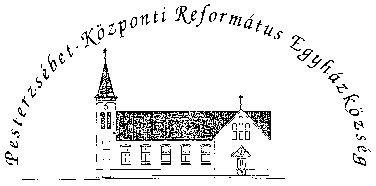 Pesterzsébet-Központi Református Egyházközség1204 Budapest, Ady E. u. 81.Tel/Fax: 283-0029www.pkre.hu   1893-2016